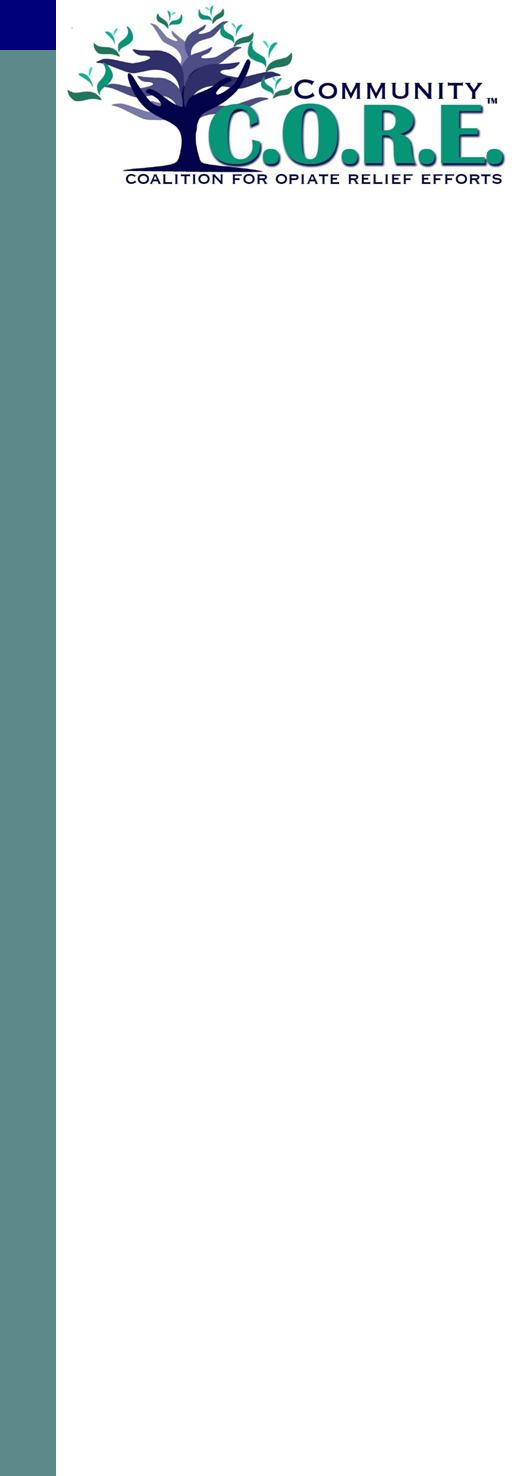 PREVENTION/EDUCATION Team 		Meeting minutes – 7/13/2016 Attendance: Stacey Logwood/MHDAS Board; Joni Siler/Parent; Kay Schroer/Logan County Health District; Nicki Trout/Prevention Educator; ; and Debi Sherer/Citizen	; Ceci Yelton/CCI	1.	Welcome – Stacey Logwood welcomed the group and introductions were made.2.	Review/Approval of meeting minutes – Kay Schroer motioned to approval minutes, seconded by Joni Siler – all in favor, motion passed.3.   	Task updates from June meeting – see updates below in REDOBJECTIVE: INCREASE USE OF DISPOSAL DRUG DROP BOXESStrategy: Provide Information to churches, funeral homes, community organizations (Rotary, etc.) and realtors and community members about safe opiate disposal practices and local disposal options via drug drop boxes (promotional messaging). Inquire about mobile drug take back day that would visit churches and make it more convenient to dispose.Step 1 – Each team member to ask 5 community members if Logan County has drug drop box and report back to team by 6/8/16; - TASK COMPLETED: Overall consensus was that most community members knew of the Sheriff’s Dept. box, but not the Mary Rutan hospital pharmacy or Russells Point PD location. Logwood reported that the stock of magnets that had been distributed previously with the Sheriff’s Box location identified in previous years had been exhausted. There are less than 5 remaining. If the team wants to add location and purchase more, this could be an option for distribution at the Community Dinner – no decision made or action taken.Step 2 – Joni Silers to develop a best practice safe opiate disposal mini-ad to be used in addition to promoting the drug drop boxes. The team envisions including this mini-ad in church bulletins and offer it for inclusion in other sector handouts (such as realty paperwork; funeral paperwork; etc).  Pictures of the drop boxes to be included to illustrate local disposal sites and Logwood to inquire about if CORE has any remaining magnets about the drop boxes. Joni to share mini-ad with team by 6/8/16; TASK IN PROCESS - Joni has started a handout illustrating the “why” of safe disposal. Logwood suggested referencing the State of Ohio Pharmacy Board site for proper disposal practices. Links: http://pharmacy.ohio.gov/Pubs/DrugDisposalResources.aspxhttp://www.fda.gov/Drugs/ResourcesForYou/Consumers/BuyingUsingMedicineSafely/EnsuringSafeUseofMedicine/SafeDisposalofMedicines/ucm186187.htmJoni reported that school personnel were largely unaware of how to dispose properly in her discussions with them.NEXT STEPS: Joni to incorporate disposal practices and send draft handout to team by July 13th meeting.Step 3 – Kay Schroer to identify list of all Logan County churches that can be targeted for promotional messaging inclusion in church bulletins by 6/8/16;TASK COMPLETED: Kay provided a comprehensive list that was last updated in the summer of 2015 that included all churches in the county and addresses, and phone numbers.Step 4 – Deb Sherer to contact former education team members (IL grandmother and sister Nicki for possible team involvement – Stacey to contact Nicki as well). Deb to speak with Rotary contacts about information sharing as well by 6/8/16;TASK COMPLETED: Peggy contacted and in attendance; Nicki contacted and in attendance; Rotary contact is Sandy Musser 592-4290Step 5 – Stacey Logwood to inquire about requirements for drug take back days with Mary Rutan Hospital staff Tammy Allison to learn logistics of the process. Logwood to inquire about a possible mobile disposal day that would visit area participating churches by 6/8/16;Steps 6-10 to be determined in June. If mobile disposal day permitted, goal would be to organize/coordinate one this fall with community churches.TASK IN PROCESS: Logwood contacted Allison and discussed local process. Two Bellefontaine PD volunteer their time to work drug take back day and Mary Rutan Hospital coordinates the event. Logwood provided a handout on drug take back day rules/regulations for team to review from the State of Ohio Pharmacy Board. Once collected, law enforcement drives disposed drugs several hours away for incineration and must be onsite until all are incinerated. Usually 12 hours or more in travel and disposal is involved for these officers. Often times, unwanted needles (sharps) are also disposed even though they are not accepted. Mary Rutan disposes of these and incur cost to do so. Kay reported that the Logan County Health District has a sharps disposal/recycling program – for $4 individuals/organizations can bring in used sharps (in appropriate containers) and receive an empty container with the Health District disposing of sharps. The team was unaware and discussed that this too could be advertised re: appropriate disposal techniques.NEXT STEPS: 1) Team to review Drug Take Back Day handout to understand rules/regulations; 2) Joni to contact Jennings/Farley and Eicholtz funeral homes to see if incineration of disposed drugs would be permitted at their crematories to reduce travel of officers. UPDATE: TOLD THAT FUNERAL HOME CANNOT INCARCERATE ANYTHING BUT HUMAN REMAINS – PET CREMATORIES HAVE LESSER RESTRICTIVE REGULATIONS AND MAY BE ABLE TO HELP. 3) Kay to reach out to Bellefontaine PD officers to discuss mobile disposal day concept at local churches. 4) Stacey to inquire about whether State Highway patrol, retired, and/or auxiliary officers can assist with Take Back Day handling/processing of meds. – SEE MED SAFETY DIPSOSAL PROTOCOL HANDOUT. 5) Deb to identify a primary contact at all Logan County home health organizations. 6) Team suggested running advertisements in the River and Current and Shoppers Guide in addition to churches/funeral homes/home health organizations. All tasks to be completed by 7/13/16 meeting.5.   	 Logwood discussed that Logan County has collected data on 8th, 10th and 12th grade students for nearly a decade. Each school gets a district report of responses and then the county utilizes an aggregate county report for sharing publicly thriving and risk-taking behaviors. A portion of the 2014 survey was copied for each member to review results. Logwood provided an overview of each section and how to read the report. Noted of concern to focus on were: 69% of students  did not have the social competency of planning and decision making; 58% did not have the social competency of resistance skills; alcohol still drug of choice of youth (27% had drank in last 30 days, followed by marijuana 14% had smoked in last 30 days, then tobacco 12% had smoked in last 30 days. Noted: 5% had used prescription drugs once or more in past 30 days. The full report is available by request to Logwood. 	TASK: Logwood to build prevention logic model with above mentioned data to work from. SEE LOGIC MODEL6.  	Logwood inquired about countywide prevention programming and shared programs she knew to exist on a draft document (see handout). Bellefontaine and Indian Lake are starting prevention programming (Botvin Life Skills) at the middle school level in the 16-17 school year under a grant from the University of Colorado Boulder.  Nicki discussed Botvin Life Skills and implementation at IL at grades 3 (Fall) and 4 (Spring) and the history of the regional Healthy Youth Coalition and Life Skills being implemented previously in each district. She provided contacts at Ben Logan where this had been implemented. Nicki reported that SADD needed added at Indian Lake and inquired about efforts with Calvary Christian and home-schooled youth. She commented that there are a group of home-schooled parents who would be receptive to projects/programming. No efforts are known with these entities at this time. Upon review, team agreed to approach Supt. Harmon and Mann about potential prevention at Ben Logan and/or Riverside – funding will be needed. Next Steps: Nicki and Stacey to establish meeting with those two districts to discuss need for prevention programming. WAITING ON UPCOMING SUPERINTENDENTS MEETING TO GET IT SCHEDULED	Next meeting for PREVENTION TEAM: WEDS. Aug. 17 @ 4pm at Bellefontaine                Elementary School